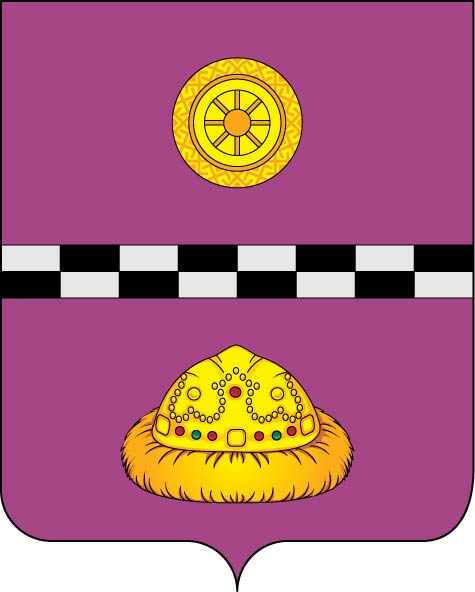 ПОСТАНОВЛЕНИЕот 1 декабря 2017г.                                                                                       № 473В соответствии с постановлением администрации  муниципального района «Княжпогостский» от 01.02.2017г. № 34 «О внесении изменения и дополнения в постановление администрации муниципального района «Княжпогостский» от 23 сентября 2013 года № 644»,  постановлением администрации муниципального района «Княжпогостский» от 05.11.2013г. №788 «Развитие экономики в Княжпогостском районе на 2014-2020 годы» и протоколом заседания комиссии по рассмотрению заявок на предоставление субсидии по возмещению убытков, возникающих в результате государственного регулирования цен на топливо твердое от 22 ноября 2017г.ПОСТАНОВЛЯЮ:            1.  Предоставить субсидию на возмещение убытков, возникающих в результате государственного регулирования цен на топливо твердое в размере 46 629,60 руб. индивидуальному предпринимателю Миклашевич Елене Борисовне.2. Отделу социально-экономического развития, предпринимательства и потребительского рынка администрации МР «Княжпогостский» подготовить договор о предоставлении субсидии субъектам малого предпринимательства.3. Контроль за выполнением настоящего постановления возложить на заместителя руководителя администрации муниципального района «Княжпогостский» Т.Ф.Костину.И.о руководителя администрации                                                                 И.В. ПанченкоО предоставлении субсидии поставщику твердого топлива на возмещение убытков, возникающих в результате государственного регулирования цен на топливо твердое